POIŠČI IN OZNAČI RAZLIKE NA SLIČICAH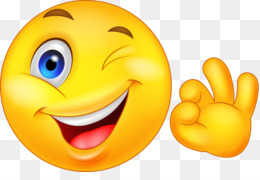 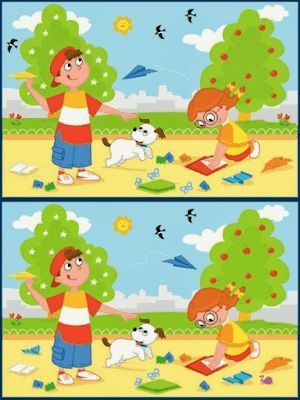 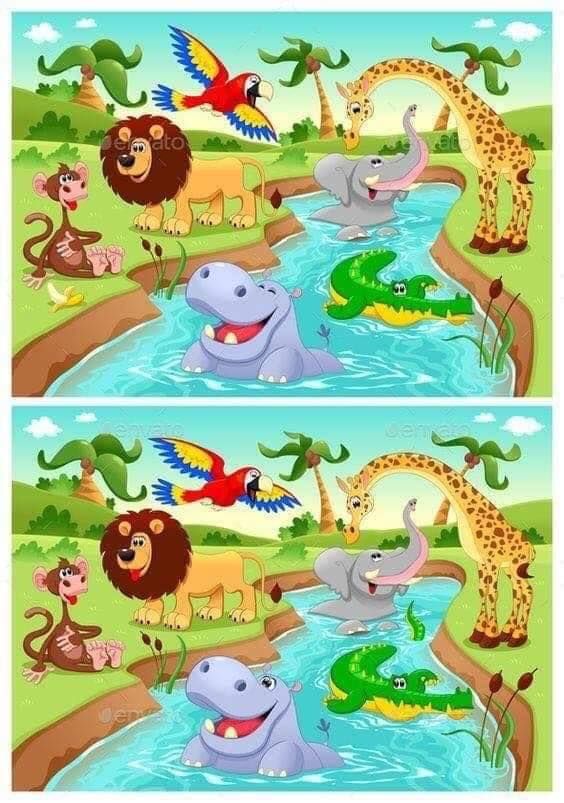 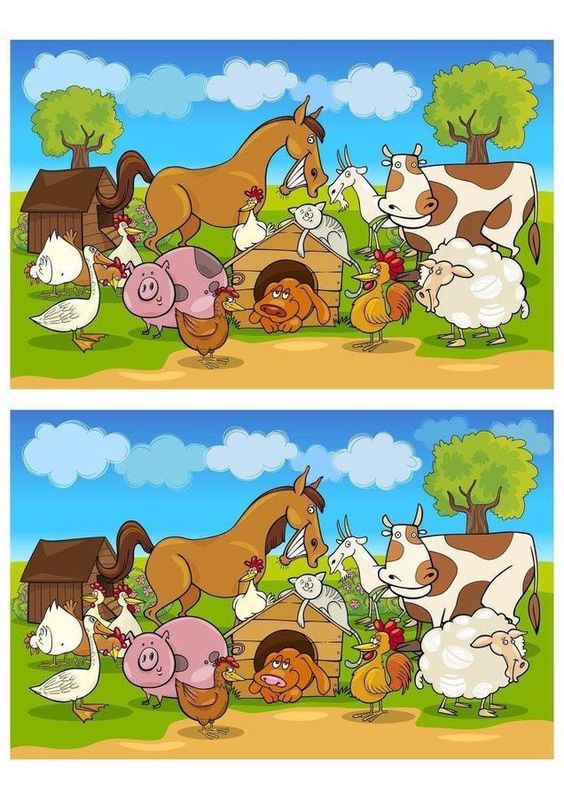 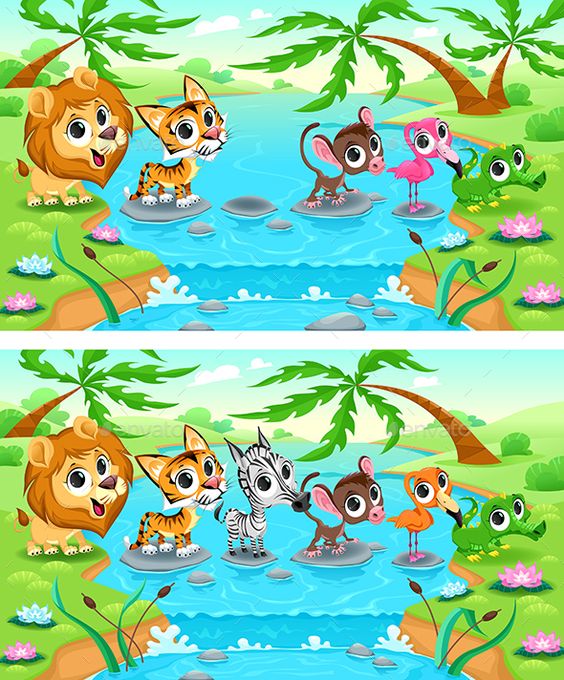 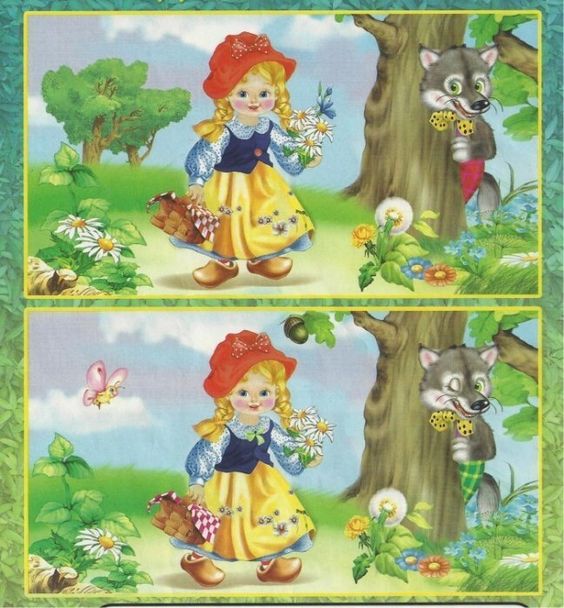 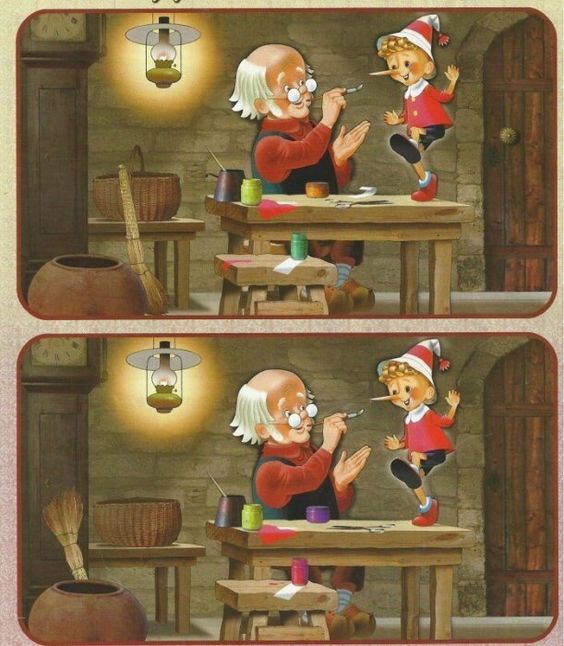 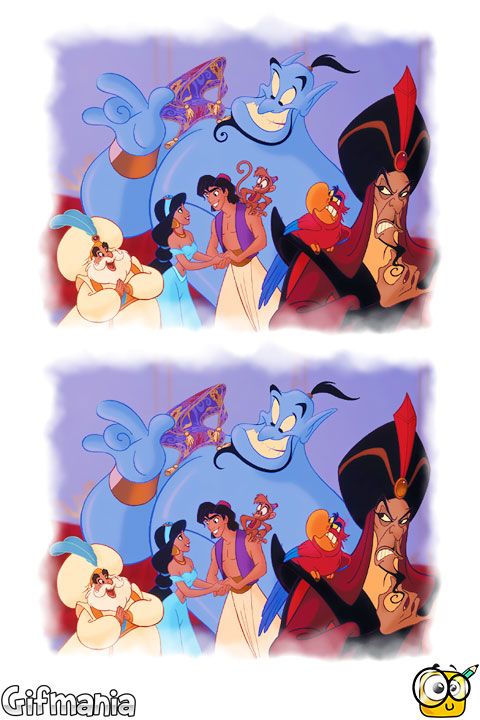 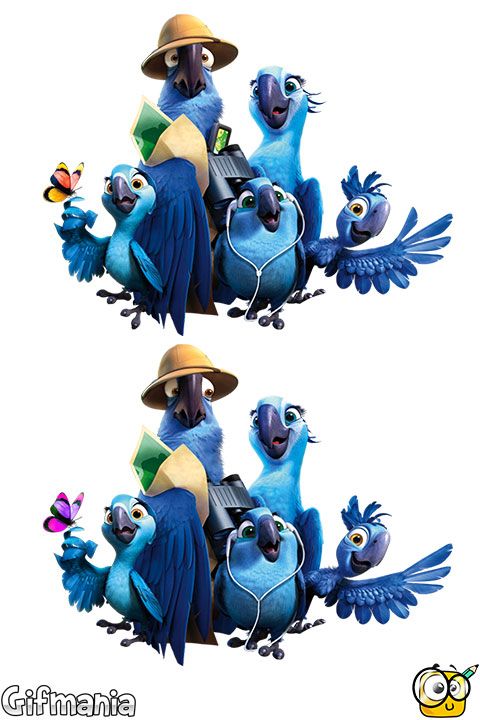 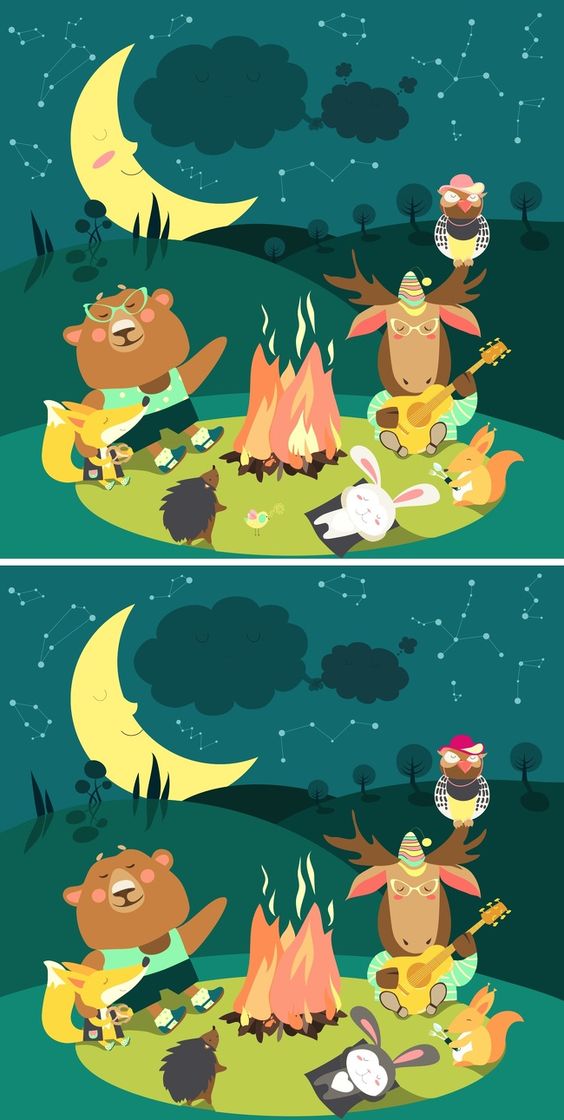 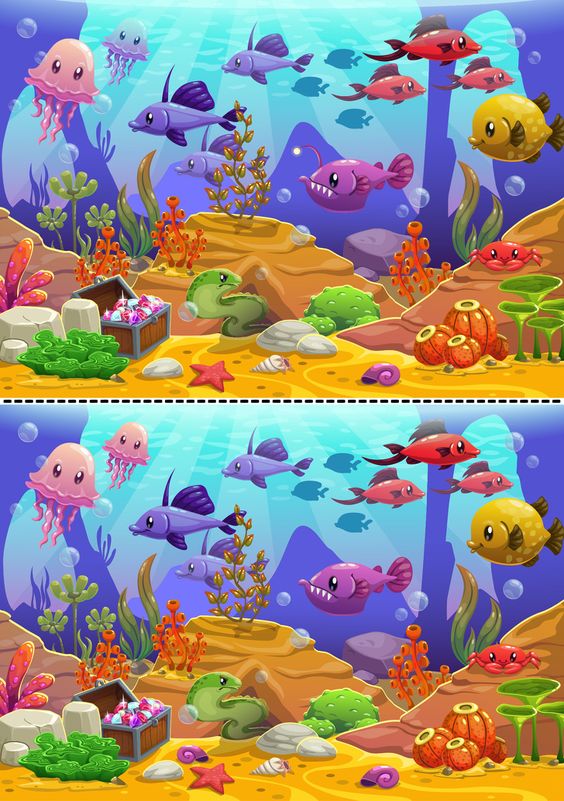 